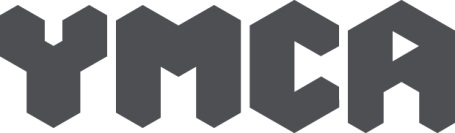 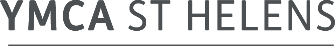 Aims and Purposes of the YMCAThe YMCA is a Christian Movement:At its centre are Christians who, regarding Jesus Christ as Lord and Saviour, desire to share their faith with others and make Him known, believed trusted, loved, served and exemplified in all human relationships.  It welcomes into its fellowship persons of other religions and faiths and of none.Accordingly the YMCA stands for:A worldwide fellowship based on equal value of all persons respect and freedom for all, tolerance and understanding between people of different opinion.  Active concern for the needs of the community.  United effort by Christians of different traditions.The YMCA aims to:Provide a welcome to members for themselves, in a meeting place which is theirs to share, where friendships can be made and counsel sought.  Develop activities which stimulate and challenge its members in an environment that enables them to take responsibility and find a sense of achievement.  Involve all members in care and work for others, create opportunity for exchanging views, so that its members can improve their understanding of the world, of themselves and of one another.Resolution passed at the British YMCA Conference 1971